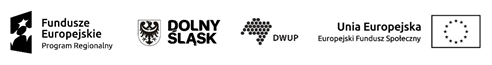 Zawiadomienie o przeprowadzonej kontroli i jej wynikach w zakresie zamówień publicznychPodstawa prawna: art. 602 ustawy z dnia 11 września 2019 r. - Prawo zamówień publicznych.Organ kontroli:Organ kontroli:Instytucja Pośrednicząca RPO WD (Dolnośląski Wojewódzki Urząd Pracy) – IP RPO WD (DWUP)Instytucja Pośrednicząca RPO WD (Dolnośląski Wojewódzki Urząd Pracy) – IP RPO WD (DWUP)Podmiot kontrolowany:Podmiot kontrolowany:Sanatoria Dolnośląskie Sp. z o.o.,  ul. Parkowa 3, 58-351 SokołowskoSanatoria Dolnośląskie Sp. z o.o.,  ul. Parkowa 3, 58-351 SokołowskoNazwa programu operacyjnego:Nazwa programu operacyjnego:Regionalny Program Operacyjny Województwa Dolnośląskiego 2014-2020Regionalny Program Operacyjny Województwa Dolnośląskiego 2014-2020Nr projektu:Nr projektu:RPDS.09.03.00-02-0005/20RPDS.09.03.00-02-0005/20Tytuł projektu:Tytuł projektu:„Utworzenie dziennego domu opieki medycznej w Sokołowsku”„Utworzenie dziennego domu opieki medycznej w Sokołowsku”Nr wewnętrzny kontroli projektu:Nr wewnętrzny kontroli projektu:114/RPOWD/2022114/RPOWD/2022Typ kontroli (planowa/doraźna)Typ kontroli (planowa/doraźna)kontrola na miejscu planowakontrola na miejscu planowaNr zamówienia:Nr zamówienia:zamówienie publiczne nr 2021/BZP 00087849 z dnia 25.04.2021 r.zamówienie publiczne nr 2021/BZP 00087849 z dnia 25.04.2021 r.Wynik kontroli (stwierdzono nieprawidłowości):Wynik kontroli (stwierdzono nieprawidłowości):TAKNIEWynik kontroli (stwierdzono nieprawidłowości):Wynik kontroli (stwierdzono nieprawidłowości):xOpis stwierdzonych nieprawidłowości ze wskazaniem artykułów ustawy PZP,które zostały naruszone (jeśli dotyczy):Opis stwierdzonych nieprawidłowości ze wskazaniem artykułów ustawy PZP,które zostały naruszone (jeśli dotyczy):Opis stwierdzonych nieprawidłowości ze wskazaniem artykułów ustawy PZP,które zostały naruszone (jeśli dotyczy):Opis stwierdzonych nieprawidłowości ze wskazaniem artykułów ustawy PZP,które zostały naruszone (jeśli dotyczy):